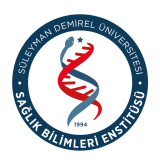 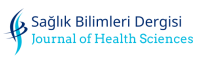 Türkçe Başlıkİngilizce BaşlıkAd SOYAD1*, Ad SOYAD2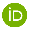 1Süleyman Demirel Üniversitesi, Spor Bilimleri Bölümü, Isparta, Türkiye2Kütahya Dumlupınar Üniversitesi, Beden Eğitimi ve Spor Eğitimi Bölümü, Isparta, TürkiyeÖzetAmaç: Bu çalışmanın amacı farklı rakımlarda yetiştirilen 12 yaşındaki tenisçilerin müsabaka esnasında kalp atım hızı ve oksijen saturasyon değerlerini incelemektir. Materyal-Metod: Çalışmaya Türkiye Tenis Federasyonunun düzenlemiş olduğu 12 yaş tenis turnuvasına katılan Isparta (n=10), Denizli (n=10), ve Antalya (n=10) ilinden toplamda 30 katılımcı ile çalışma gerçekleştirilmiştir. Katılımcıların kilo (kg), boy (cm), kalp atım sayısı ve SPO2 saturasyonu ölçümleri alınmıştır. Ölçümler, müsabaka öncesi ve sonrası olarak alınmıştır. Veriler SPSS 20.0 programında Tekrarlı Ölçümler Varyans Analizi ve Simple Effect testi kullanılarak değerlendirilmiştir. Anlamlılık düzeyi (p<0.05) üzerinden değerlendirilmiştir.Bulgular: Yapılan değerlendirmeler sonucunda grupların nabız değerleri birbiri ile karşılaştırıldığı zaman istatistiksel yönden önem arz etmediği tespit edilmiştir (p>0,05). Simple effect sonucuna göre ise Isparta ve Antalya grubunun nabız sayıları arasında istatistiki yönden anlamlı bir değişim söz konusudur. SpO2 verilerinde ise grupların uygulama periyodu öncesi ölçüm ile sonrası ölçümleri arasındaki sayısal farklılıklar birbiri ile karşılaştırıldığında gruplar arasında istatistikî açıdan önem arz eden bir farklılık ortaya çıkmamıştır (p>0,05). Simple effect sonuçlarına göre ise grupların kendi içindeki sayısal değişim karşılaştırıldığında tüm grupların ilk ölçümleri ile son ölçümler arasındaki değişim her grupta istatistiksel açıdan önem arz etmektedir.Sonuç: Sonuç olarak, yükseltide bulunan illerdeki sporcuların, farklı metrelerdeki yükseltinin bir takım akut etkilerinden, dolayı daha alçak irtifada bulunan sporculara göre nabız ve oksijen saturasyon değerlerinin sportif performans açısından daha üstün oldukları saptanmıştır.Anahtar Kelimeler: Tenis, Nabız, Oksimetre, Oksijen Saturasyonu, İrtifaAbstractObjective: The aim of this study is to examine the heart rate and oxygen saturation values of 12 year old tennis players trained at different altitudes.Material and Method: For this purpose to Turkey joining the age of 12 tennis tournament which was organized by the Tennis Federation Isparta (n=10), Denizli (n=10) and Antalya (n=10) participated voluntarily total of 30 athletes from the provinces. Body length (cm), body weight (kg), heart rate and SpO2 saturation measurements of athletes participating in the study were taken. The measurements were taken before and after the competition. In the analysis of the obtained data, Repeated Measurements Variance Analysis and Simple Effect test were used in SPSS 20.0 package program. The significance level was accepted as (p<0.05).Results: As a result of this study, it was determined that the pulse values of the groups were not statistically significant when compared with each other (p>0.5). According to the simple effect result, a statistically significant difference was found between the values of Isparta and Antalya group. In the SpO2 data, it was found that there was no statistically significant difference between groups when comparing the numerical differences between pretest and posttest values of each group (p>0.05). According to the simple effect results, when the numerical difference between the pre- and post-tests of each group is considered, the change of pre-test and post-test values of all groups is statistically significant.Conclusions: As a result, it has been determined that athletes in the altitude provinces have higher pulse and oxygen saturation values in terms of sportive performance than athletes at lower altitudes due to some acute effects of the altitude at different meters.Keywords: Tennis, Pulse, Oksimeter, Oxygen Saturation, AltitudeGirişSpor günümüzde sağlıklı yaşamın en önemli ve yararlı parçalarından biri olarak öne çıkmaktadır [1]. Çocukların, özellikle adölesan dönem öncesi ve sonrası düzenli sportif aktivite içinde olması hem fizyolojik hem de mental ve psikolojik gelişimlerini olumlu etkilemektedir [2].Tablo 1. Tablo yazısıŞekil 1. Şekil yazısı10 punto Cambria 10 punto Cambria 10 punto Cambria 10 punto Cambria 10 punto Cambria 